Ken Mawr UP Church Nursery ScheduleDecember 2, 20188:300-4 Year OldsLinda and Bob PlanzSunday School Hour- Lynne Hopper11:000-2Linda and Bill Kent3- 4 Year OldsBrooke and Julia BaxterDecember 9, 20188:300-4 Year OldsRenee and Sierra TrunickSunday School Hour- Sue Marcinko11:000-2Susan and Annie Chimera3- 4 Year OldsDebbie  Bucek and Tina ErnstDecember 16, 20188:300-4 Year OldsRachel and Ruth RamseySunday School Hour – Lori Ryan11:000-2Katie and Craig Herman3- 4 Year OldsWendy Carney and Tess Smith December 23, 2018No 8:30 service or Sunday School10am ServiceVicki and Caleb Halaja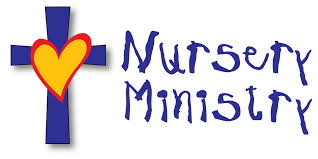 December 24, 20184:00 pm0-2 and 3-4 Year OldsLari and Willy Skowron and Lori RyanThe nursery will not be staffed with church volunteers during the 7pm and 10 pm services however, the nurseries are available for your use.December 30, 2018No 8:30 service or Sunday School10am serviceAmy Savatt and Kristen BrownPlease arrive 15 minutes before your scheduled time.Please feel free to switch with someone else if you are unable to help on your assigned day. Please call or text Lori at412-480-0342 if you have any questions. January 6, 20198:300-4 Year OldsJustin and Danielle KubanSunday School Hour- Lynne Hopper11:000-2Sandra and Jeanna Dickson3- 4 Year OldsBarb and Craig CannellaJanuary 13, 20198:300-4 Year OldsVicky and Dave BensonSunday School Hour- Lori Ryan11:000-2Diana and Frank Knapp3- 4 Year OldsJennifer and Don LeMastersJanuary 20, 20198:300-4 Year OldsLari and Willy SkowronSunday School Hour- Sue Marcinko11:000-2Della and Vanessa Wozniak3- 4 Year OldsKelly Molka and Melissa BamfordJanuary 27, 20198:300-4 Year OldsRachel and Ruth RamseySunday School Hour- Lari Skowron11:000-2Rachel and Jeannette Ditzenberger3- 4 Year OldsPam and Mark Vadas